3rd Annual Oklahoma MEGA Team Camp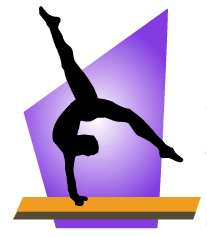 *Gymnast must have solid Back Handspring to attend CampJuly 15 & 16, 2022 (Fri & Sat)$160Registration and Medical Release Form. A deposit of $100.00 must accompany this application form. Deposits are applied toward the tuition and are non-refundable after 6/1. Make checks payable to: MEGA Gymnastics, 13 E. Jackson Ave, McAlester, OK 74501Schedule: July 15 & 16	8-9am		Check in				9-noon		Workout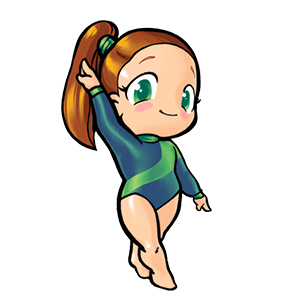 				12-1pm		Lunch (not provided)	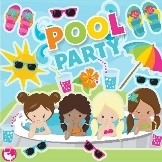 				1-2pm 		Open Gym				2-5pm		Workout				7-9pm		Friday - Private Pool Party at Lee PoolGYMNAST’S NAME: ________________________	 AGE: __________ T-shirt Size: ___________USAG LEVEL for 2021-22 Season: __________________ 	 Home Gym: ______________________**Leo Size (2 different Camp Leos with your gyms’ name on them): _________________ ($70 by 6/1)PARENT/GUARDIAN NAME: _______________________________________________________ E-MAIL: ____________________________	ADDRESS: ________________________________CITY, STATE, ZIP: ____________________________________ 	PHONE: __________________ Emergency Contact Name/Phone #: _____________________________________  Having been informed of the activities to be conducted by the McAlester Elite Gymnastics Academy, LLC (aka MEGA Gymnastics) I, a parent or guardian of the participant, give my approval for the above named student’s participation in any and all activities of the program. I assume all risks and hazards incidental to the program, including transportation to and from these activities. I further release, waive, and forever discharge any and all rights and claims against McAlester Elite Gymnastics Academy llc aka MEGA Gymnastics, its owners, instructors and employees, holding them harmless from any injury of the participant occurring during the program. Furthermore, I hereby authorize the directors of the MEGA Gymnastics to act for me according to their best judgment in any emergency requiring medical attention. I know of no mental or physical problems which affect my child’s ability to safely participate in this camp. Signature of Parent, Guardian:______________________________________ Date:__________________